Algemene Leden Vergadering 
Break Stars Baarn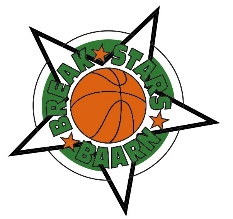 secretaris@breakstars.nl 21 maart 2022 19.45 uur, De Speeldoos, BaarnAanwezigArax Sarian (voorzitter a.i., wedstrijdsecretaris), Anita den Hartog (penningmeester), Antoinette Hurenkamp (ledenadministratie), Hans Bronkhorst (secretaris, webmaster, verslag), Lucas Plomp, Henk van Garderen, Caroline Kars, Marie-Cecile Merlijn, Diana Chavdar, Corrie Hoogendoorn, Ilona Meernik, Dan Gates, Bianca TankeOpeningAnita neemt de taak op zich om deze algemene ledenvergadering te begeleiden. Anita heet iedereen welkom. De ALV begint met de vaststelling van de jaarrekening en begroting.Financiën en goedkeuring jaarrekening en begrotingDe kascommissie is op 16 februari jl bijeen geweest. De penningmeester laat de Winst- en Verliesrekening en de balans van 1 augustus 2021 – 1 augustus 2022 zien. Break Stars heeft het vorige verenigingsjaar afgesloten met een positief saldo, vooral veroorzaakt door het wegvallen van trainingen en wedstrijden, waardoor de kosten voor zaalhuur lager waren. Ook heeft de NBB een deel van de contributiegelden teruggestort. De opbrengst voor contributies is laag, vanwege teruggave van een deel van de contributie voor de periode dat de trainingen en wedstrijden vervallen zijn. Break Stars heeft aan alle leden aangeboden om een deel van de contributie terug te storten. Enkele leden hebben besloten om dit als gift aan de vereniging te geven. Ook dit telde mee in een positief saldo. KascommissieDe kascommissie keurt de stukken goed en verzoekt aan de ALV om het bestuur decharge te geven voor het gevoerde financiële beleid over het verenigingsjaar. De aanwezige leden gaan akkoord.Kascommissie: dank voor Bianca en Caroline. De kascommissie blijft twee jaar aan. De kascommissie voor het lopende seizoen wordt gevormd door Caroline en een nog nader te bepalen persoon.Begroting volgend jaar:Voor de begroting van het lopende verenigingsjaar worden hogere bondkosten verwacht. Ook de kosten voor de zaalhuur zijn hoger. We hebben binnen de vereniging veel kleine teams, wat relatief duur is: de kosten voor o.a. de zaalhuur kunnen over minder leden verdeeld worden. Break Stars heeft vorig seizoen veel leden verloren, maar er zijn ook 18 leden bijgekomen, voornamelijk voor de U10/U12 en de U14. Het bestuur stelt voor om de contributie voor het volgende seizoen te verhogen, het voorstel is opgenomen als agendapunt voor deze ALV. Alle aanwezigen zijn akkoord met deze begroting.Wil je de stukken inzien, neem dan even contact op met de penningmeester. VrijwilligersBreak Stars heeft een klein bestuur en een klein aantal actieve vrijwilligers. Het gevolg is dat we als vereniging niet alle activiteiten kunnen organiseren die we willen aanbieden. We hebben onder meer de volgende vacatures:ZaalwachtWe zoeken enkele ouders / senior leden / betrokkenen die bij thuiswedstrijden willen assisteren als zaalwacht. Bij de thuiswedstrijden help je mee om de zaal op te bouwen en de tablets voor het digitaal wedstijd formulier klaar te zetten, de tegenspelers, scheidsrechters en tafelaars te ontvangen en alle voorkomende probleempjes op te lossen. Als een scheidsrechter of tafelaar onverhoopt niet komt opdagen onderneem je actie om toch iemand te regelen. Met de andere zaalwachten maak je een rooster. Je doet dit niet alleen, er zijn altijd leden aanwezig die je kunnen helpen, maar zij spelen soms ook zelf een wedstrijd. Momenteel neemt Arax deze taak vaak op zich. Er is ook een acuut probleem voor de wedstrijden op 2 april, wanneer Arax afwezig is.Ilona, Bianca, Marie-Cecile en Caroline bieden aan om te helpen. Ook Lucas assisteert vaak als zaalwacht. Corrie en Anita willen ook bijspringen, waar nodig. Veel dank hiervoor!Besluit: Arax stelt een checklist op van de werkzaamheden.Arax, Lucas, Ilona, Bianca, Marie-Cecile, Caroline, Corrie en Anita maken een WhatsApp-groep om snel te schakelen en voor alle thuiswedstrijden voldoende zaalwachten te hebben.De groep kijkt naar een hesje voor de zaalwacht, zodat de zaalwacht steeds herkenbaar is.VoorzitterBreak Stars heeft al enkele jaren geen voorzitter meer. Dit is wel een functie die verplicht is bij een vereniging. Als voorzitter ben je het aanspreekpunt voor de gemeente, de NBB, sponsoren en andere verenigingen. Verder leid je de bestuursvergaderingen (eens per zes-acht weken) en de jaarlijkse ledenvergadering. Samen met de andere bestuursleden stel je het beleid op voor de vereniging en let je op de juiste uitvoering. En je zorgt voor verbinding binnen de vereniging. Ook deze taak doe je niet alleen, maar we hebben je wel nodig. Marie-Cecile weet mensen die mogelijk deze functie willen vervullen.De oproep blijft staan: kijk om je heen en zoek naar senior leden, ouders, verzorgers, vrienden die deze functie mogelijk willen vervullen. Neem contact op met andere leden / ouders / verzorgers / vrijwilligers of met een van de bestuursleden als je wat wilt weten of wilt doorgeven.SecretarisHet bestuur mist ook een secretaris. Tot een jaar terug vervulden Brenda en Hans deze taak, maar Brenda is een jaar geleden gestopt en Hans zijn zoon traint al een tijd niet meer bij Break Stars, waardoor de binding met Break Stars minder is geworden. Als secretaris help je mee om de nieuwsbrieven te maken en te versturen, je handelt mail uit de mailbox van Break Stars af en je bent bij de bestuursvergaderingen en de ledenvergadering aanwezig voor de voorbereidingen en als notulist. Je bent lid van het bestuur en helpt er aan mee dat Break Stars een goed lopende vereniging blijft. Ilona heeft voor de vergadering al gemeld dat zij op incidentele basis wel kan helpen. Wanneer anderen ook af en toe ondersteuning willen bieden, dan is dat welkom. Neem hiervoor contact op met een van de actieve leden.Losse takenIn de vorige jaren waren er activiteiten zoals het Oliebollentoernooi, Paaseitjesverkoop, Avondvierdaagse, twee bezoeken aan een eredivisie-wedstrijd, High 5, het Cultureel Festival, toernooitjes en meer. Voor dit soort activiteiten zijn vrijwilligers nodig die dit oppakken. Je ziet er niet aan vast, en het is gezelliger als je dit met andere ouders / verzorgers / leden samen doet.Er wordt ook geopperd om de samenwerking met Eemnes (Eem 78) te zoeken. Marie-Cecile kent iemand daar en gaat polsen wat Eem 78 wil. De aanwezigen bespreken dat e-mails niet goed werken, maar dat een oproep in een app-groep meer kans op succes heeft. Alle initiatieven zijn welkom.De voorzitter spreekt tevens haar dank uit aan alle ouders/verzorgers/leden en anderen die nu actief zijn, voor de scheidsrechterszaken (Diana, Henk) en als trainer, coach of anderszins.Contributie seizoen 2022-2023Zoals in de begroting te zien is wordt er een tekort op de begroting verwacht. De kosten voor de zaalhuur zijn hoger geworden en de afdracht aan de NBB stijgt iets. Omdat Break Stars kleine teams heeft moeten de kosten over weinig leden verdeeld worden. De contributie is vorig jaar niet verhoogd, vanwege de onrustige periode door uitval van veel trainingen en wedstrijden.Het bestuur stelt voor om de contributie voor het seizoen 2022-2023 als volgt te bepalen. Met deze bedragen zit Break Stars nog steeds op of onder het gemiddelde van andere basketbalverenigingen in de regio. Voor het hele seizoen:Trainende leden, alle leeftijden was € 160 ➡️ wordt € 180 (incasso in één keer)U10 € 190 ➡️ € 200 (incasso in twee helften: september en januari)U12 € 200 ➡️ € 220U14 € 230 ➡️ € 240U16 € 230 ➡️ € 240U18 € 240 ➡️ € 250U20 € 260 ➡️ € 260 Senioren € 265 ➡️ € 265Inschrijfgeld: € 12Besluit: na een stemming zijn de aanwezige leden unaniem akkoord met deze contributie.Er volgde een discussie over wat de NBB voor de basketbalverenigingen doet. Gemeld werden: ongevallenverzekering voor alle leden, regelen van de competitie, de basketball.nl app, SportLink, scheidsrechterstrainingen, spelbewijs en meer.Veldverdeling / samenstelling teams nieuwe seizoenOp dit moment zijn sommige teams te klein, zij spelen met 7 spelers op een heel veld. Dit is te kostbaar geworden, en ook niet altijd even handig. Het bestuur wil voor het komende seizoen de ruimte hebben om te kleine teams op een half veld te laten spelen, maar ook teams die gedurende het seizoen groot zijn geworden waar mogelijk op een heel veld te laten spelen. De aanwezige leden gaan hier mee akkoord.Arax maakt half april een opzet voor de teamindeling van het volgende seizoen en wil dit voor 1 mei rond hebben. Arax kijkt hierbij naar leeftijd, basketbalniveau en waar mogelijk het bijeen-houden van een al bestaand team. Voor zover nu bekend gaat de U16 door als U18-team en komt er een nieuw U16-team uit de huidige U14-teams. De U10 gaat mogelijk deelnemen aan de Eemland-competitie. En het Heren-team gaat mogelijk ook weer competitie spelen.Voor de teamindeling is het belangrijk dat Arax op tijd weet wie er doorgaat en wie er gaat stoppen. Weet je nu al dat je of je kind komend seizoen niet gaat spelen bij Break Stars, laat dat dan voor 1 mei weten aan het secretariaat (secretaris@breakstars.nl). Bij opzeggingen na de start van het nieuwe seizoen worden kosten doorberekend aan het vertrekkende lid.SpelregelbewijsDiana meldt het volgende: De regels rondom het Spelregelbewijs zijn gewijzigd. Iedereen die op 1 september 14 jaar of ouder is en aan competitiewedstrijden wil meedoen moet in het bezit zijn van een Spelregelbewijs. Zonder Spelregelbewijs mag je dan niet meer meespelen met competitiewedstrijden.Leden vanaf 13 jaar krijgen vanuit de NBB per mail een uitnodiging om het Spelregelbewijs te halen via de site van Flow Sparks. Hiervoor wordt het e-mailadres gebruikt dat bij de ledenadministratie bekend is. Verzoek aan alle leden die deze mail hebben ontvangen: log direct in, zodat je weet dat de activatiecode werkt.Als je geen e-mail hebt gekregen, of als de activatiecode niet werkt, meldt dit dan zo spoedig mogelijk aan Diana (diana.bosma2@gmail.com). Diana neemt dan contact op met de NBB.Henk biedt aan om leden te helpen met inhoudelijke vragen over de spelregels, of het scheidsrechteren. Je kunt ook bij je coach of trainer terecht.Nagekomen bericht: In Sportlink is te zien wie er al in bezit is van een Spelregelbewijs of een ander basketbal-diploma. Antoinette bespreekt dit met Diana.RondvraagDan: Gaat het Heren-team ook het komend seizoen competitie spelen? Ja, dat is wel de bedoeling.Caroline: Zijn er genoeg scheidsrechters? Nee, momenteel kunnen alleen de leden van het Heren-team alle wedstrijden fluiten. De U16-leden zijn wel in opleiding hiervoor. Arax deelt hen in bij wedstrijden, zodat  zij ervaring op doen. Aanmeldingen voor scheidsrechters zijn altijd welkom!Hans: Hoe staat het met de nieuwe tenues? Arax meldt dat Basketball Totaal een voorraad van onze tenues gaat aanleggen, zodat er alleen een rugnummer gedrukt hoeft te worden. Hierdoor kan de levertijd verkort worden. De nieuwe tenues worden niet meer geprint, maar worden door-en-door bedrukt (sublimatie-techniek). Anita: Rugnummers: vraag bij de bestelling van een nieuw tenue altijd eerst bij Anita na welke rugnummers nog beschikbaar zijn. Anita heeft hier een lijst van.Anita: Tafelaars komen niet altijd opdagen. De nieuwe afspraak is dat de zaalwacht een week tevoren de lijst opstuurt van de tafelaars en de scheidsrechters. De namen moeten voor de wedstrijd bekend zijn.SluitingDe voorzitter sluit de vergadering om 21.30 uur en dankt alle aanwezigen voor hun komst en hun inbreng.